四川信息职业技术学院科技处文件学院科技处〔2023〕057号关于申报2023年度度高等职业教育美育教学课题的通知各位教职工：2023年度高等职业教育美育教学研究课题申报工作已经开始，请根据申报通知积极申报。要求如下：1.《申报书》一式三份。电子稿通过协同发至科技处张金玲。2.科技处将进行初审，择优2项推荐。申报截止时间2023年6月20日。附件1：申报通知及指南附件2：申报书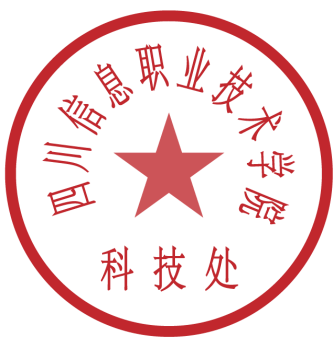 四川信息职业技术学院科技处                                         2023年6月8日四川信息职业技术学院科技处                2023年6月8日印发 附件1：关于开展“2023年度高等职业教育美育教学 研究课题”申报工作的通知相关高职院校、职业本科院校，课题申请人：为深入贯彻党的二十大精神，全面落实习近平总书记在全国教育大会上对美育工作作出的重要指示，以及中共中央办公厅、国务院办公厅印发的《关于全面加强和改进新时代学校美育工作的意见》相关要求，加快推进高职院校美育教学高质量发展，教育部职业院校文化素质教育指导委员会（以下简称“文化素质教指委”）联合高等教育出版社启动“2023年度高等职业教育美育教学研究课题”的申报工作。现将有关事项通知如下。一、课题方向1.课题以《教育部职业院校文化素质教育指导委员会2023年度高等职业教育美育教学研究课题指南》（以下简称《指南》，见附件1）为依据。2.具体确定选题时不能将《指南》中所发布的选题作为申报课题名称，应根据《指南》及课程教学中的实际问题选定研究主题，并聚焦重点、热点和难点问题，进一步细化课题研究目标、方向，注重研究方法和研究主题的契合性。3.选题文字表述要科学、严谨、规范，一般不加副标题。二、课题申报条件及要求1.优先支持多校联合申报课题，多校联合申报时须有明确的牵头院校。2.课题申请人／课题负责人须具有中级以上专业技术职称，且能够承担具体研究任务，并具有一定组织实施能力。3.每个课题限报1名负责人。4.每位负责人只能承担1项课题，不得同时负责多项课题。5.每个单位限申报2项以内课题。三、课题经费资助及评审费说明1.课题实际资助经费额度以最终评审结果为准。2.课题的申报、评审、验收等所需经费由文化素质教指委筹措解决，不收取申报费、评审费。四、课题申报流程及要求1.《教育部职业院校文化素质教育指导委员会2023年度高等职业教育美育教学研究课题立项申报书》（以下简称《立项申报书》，见附件2）由课题负责人填写，一式三份，A4纸打印。申报人须将加盖学校/教务处公章的《立项申报书》纸质版一式三份快递至：北京市朝阳区惠新东街4号富盛大厦1座19层，收件人：李聪聪，13810515275；《立项申报书》电子版Word文件发送至licc@hep.com.cn。2.申报工作自本通知发布之日起至2023年6月30日结束，逾期将不予受理。3.文化素质教指委将组织专家对申请立项课题进行评审、认定，通过评审的课题正式立项，由教指委发布立项通知。4.批准立项的课题，文化素质教指委将进行编号，并下达《立项通知书》。5.所有申报材料及课题成果必须保证原创性，保证没有知识产权争议。如有不当引用、抄袭或剽窃他人成果，将被取消评审资格，并承担由此产生的道德与法律后果。作者享有作品的署名权、使用权，主办方有权使用作品进行图书（数字）出版、媒体报道、公开展览等公开展示，提交申报书则视为认可本声明。主办方拥有最终解释权。未尽事宜，可咨询主办方。五、课题完成时限、成果验收及评审1.课题研究时间一般为1年。自收到立项通知起，至2024年8月底进行课题验收。2.课题研究成果包括研究报告、调研报告、学术论文或融媒体资源等。课题研究成果在公开发表、出版或内部呈送时，均应在显著位置注明“教育部职业院校文化素质教育指导委员会2023年度高等职业教育美育教学研究课题”字样（含课题名称和编号）。3.获准立项的《立项申报书》视为具有约束力的合同文本，申请人应履行约定义务，按期完成研究任务。4.文化素质教指委将组织专家，对正式立项的课题进行评审和验收。六、联系人及方式1.文化素质教指委秘书处金淑芳，0755-26731246。 2.项目秘书处：高等教育出版社李聪聪，010-58582126，13810515275，licc@hep.com.cn。附件：1.教育部职业院校文化素质教育指导委员会“2023年度高等职业教育美育教学研究”课题指南.docx2.教育部职业院校文化素质教育指导委员会“2023年度高等职业教育美育教学研究”课题立项申报书.doc3.关于开展“2023年度高等职业教育美育教学研究课题”申报工作的通知.pdf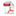 教育部职业院校文化素质教育指导委员会2023年6月7日附件1：教育部职业院校文化素质教育指导委员会“2023年度高等职业教育美育教学研究”课题指南教育部职业院校文化素质教育指导委员会2023年5月为学习贯彻党的二十大精神，认真贯彻习近平总书记在全国教育大会上对美育工作作出的重要指示，落实中共中央办公厅、国务院办公厅《关于全面加强和改进新时代学校美育工作的意见》（以下简称《意见》）相关要求，全面加强和改进学校美育，促进高职院校美育工作科研水平提升及优秀成果分享，推动新时代高职美育高质量发展，制定本课题研究指南。一、指导思想以弘扬中华美育精神为目标，深入贯彻落实习近平总书记在全国教育大会上提出的“要全面加强和改进学校美育，坚持以美育人、以文化人，提高学生审美和人文素养”的要求，全面提高学生的审美素养以及审美鉴赏能力。课题研究工作以探索具有中国特色的现代高职院校美育工作理论、模式、方法等为研究重点。通过课题研究，以研促教，教研相长，为推动美丽中国建设作出贡献。二、选题原则1.本指南选题针对高职院校美育工作中的理论和实践问题，尤其在深化美育与课程思政建设融合、美育与专业教育融合、美育融媒体资源建设方面所开展的理论探索与实践经验，进行认真细致的探讨与研究。既要提出服务教育教学领域整体发展的全局性和具有推广意义的选题，也要提出具有针对性和可操作性的选题。2.所有选题都应具有明确的研究目标、研究内容和研究重点。选题文字表述要科学、严谨、规范，一般不加副标题。3.本指南中仅列出本次课题研究主要选题内容方向。课题申报者可以以此为依据确定研究内容，课题名称可结合本单位美育工作的实际需要进一步细化，即在研究内容方向的总体框架指导下，紧密结合美育工作中的重点、难点和热点问题，确定专项研究的课题名称、内容、研究方法等，并组织力量实施。三、选题方向为体现国家关于美育工作的最新要求和高职院校美育工作的发展方向，明确高职美育科研工作为美育教学服务，为学生全面发展服务的目标，文化素质教指委经过严密论证和讨论，特提出如下选题方向。1.中华美育精神传承创新研究2.数字技术赋能美育课程与教材高质量建设3.新时代高职院校美育教学改革与课程建设研究4.美育课程思政实施的路径研究5.高职美育课程体系构建研究6.高职美育课程与专业课程互动性研究7.新时代高职美育融媒体资源库设计与建设研究（结合《意见》“九美”要求）8.基于产教融合的美育实践活动创新研究所报选题主体内容限于以上方向，可根据实际情况做适当调整，但原则上不得超出选题方向。附件2：教育部职业院校文化素质教育指导委员会“2023年度高等职业教育美育教学研究”课题立 项 申 报 书课题名称：                                   课题负责人：                   职务：		    	   所在单位（主持单位）（盖章）                申报时间：                   完成时间：                                                                        联系地址：                                         邮编：                 联系电话：                    电子信箱：                   教育部职业院校文化素质教育指导委员会 编制2023年5月填  表  说  明一、每个课题（项目）负责人限报一人，课题申报人必须是该课题的实际主持人，并在该课题研究中承担实质性任务。课题负责人须具有中级以上专业技术职务（职称）。二、主要参加者是指课题负责人之外的课题研究方案的设计人员、研究人员与子课题负责人等。三、本申报书须经课题负责人所在单位加盖公章确认。四、本申报书所列各项内容均须实事求是，认真填写，表达明确严谨。五、如有外文缩写，须注明完整词序及中文含义。六、本申报书为大16开本（A4），左侧装订成册，一式三份。七、课题获批立项后，本课题立项申报书即成为有约束力的合同文本，申请人应履行约定义务，按期完成研究任务。八、本项目资金非国家财政拨款，课题负责人所在单位须提供增值税专用发票。一、课题负责人和课题组成员二、课题设计论证三、研究计划和最终成果注：本项目资金非国家财政拨款，课题负责人所在单位须提供增值税专用发票。四、课题负责人承诺保证书五、课题负责人所在单位（主持单位）审核意见六、教育部职业院校文化素质教育指导委员会审查意见课题名称课题名称负责人姓   名姓   名性别性别出生年月出生年月负责人职称/职务职称/职务电子信箱电子信箱负责人办公电话办公电话手机号码手机号码负责人工作单位工作单位负责人通信地址通信地址邮编联系人姓   名姓   名性别性别职称/职务职称/职务联系人办公电话办公电话手机号码手机号码联系人电子信箱电子信箱工作单位工作单位联系人通信地址通信地址邮编主要参加者姓   名姓   名出生年月职称/职务职称/职务职称/职务工作单位工作单位承担任务承担任务主要参加者主要参加者主要参加者主要参加者主要参加者主要参加者预期主要成果（可多选）预期主要成果（可多选）预期主要成果（可多选）A.研究报告 B.调研报告 C.论文 D.专著 E.融媒体资料（数字课程、音视频、课件等）F.其他A.研究报告 B.调研报告 C.论文 D.专著 E.融媒体资料（数字课程、音视频、课件等）F.其他A.研究报告 B.调研报告 C.论文 D.专著 E.融媒体资料（数字课程、音视频、课件等）F.其他A.研究报告 B.调研报告 C.论文 D.专著 E.融媒体资料（数字课程、音视频、课件等）F.其他A.研究报告 B.调研报告 C.论文 D.专著 E.融媒体资料（数字课程、音视频、课件等）F.其他A.研究报告 B.调研报告 C.论文 D.专著 E.融媒体资料（数字课程、音视频、课件等）F.其他A.研究报告 B.调研报告 C.论文 D.专著 E.融媒体资料（数字课程、音视频、课件等）F.其他自筹经费（万元）（如果有）自筹经费（万元）（如果有）自筹经费（万元）（如果有）自筹经费（万元）（如果有）本课题国内外研究现状述评、选题意义及研究价值；本课题所要解决的主要问题、研究的主要内容及重要观点；本课题的研究思路、方法以及创新之处；前期研究基础及条件保障。（限3000字）包括阶段计划、完成时间、研究内容、阶段成果和最终成果。（限1000字）本人了解教育部职业院校文化素质教育指导委员会科研课题管理有关规定，保证按计划认真开展课题研究工作，在课题研究过程中严格遵循相关规定，不借课题研究之名，谋取不当利益，同意本课题研究成果归教育部职业院校文化素质教育指导委员会与本课题组共同所有，同意教育部职业院校文化素质教育指导委员会将本课题研究成果应用于学术推广和相关活动。  负责人签名：                                        年     月     日学校/教务处（盖章）                                         年     月     日                                                   教育部职业院校文化素质教育指导委员会（盖章）                                        年     月     日  